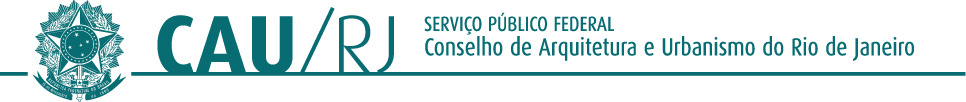 ESCLARECIMENTOS – PREGÃO PRESENCIAL Nº 007/2016Atualmente, já existe o benefício do plano Odontológico para os funcionários do CAU/RJ? Em caso positivo qual a Operadora atual ?R: Ainda não existe o benefício para o CAU/RJDentre o número mencionado no Edital ( 75 ), podemos considerar que todos são titulares (funcionários)? É possível estimar também o número de dependentes?R; São 53 funcionários, os demais são dependentes.É mencionado no Termo de Referência que o plano Odontológico será custeado 100 % pelos funcionários. Podemos entender que a Modalidade contratada será Adesão?R: SimDe que forma será realizado o pagamento a Operadora do Plano Odontológico? O CAU/RJ realizará o desconto em folha ?R: Será realizado o desconto em folha.No item 15.2.3 Qualificação Técnica:Subitem a.1) menciona-se “ ... dentro da abrangência definida... “ entendemos que o atestado apresentado deverá ser do Estado do RJ ? Nosso entendimento está correto ?R: Sim.Subitem e) quais seriam os documentos comprobatórios a que se refere o item citado ? R: Quais quer documentos, ainda que emitidos via internet, que comprovem a existência de profissionais credenciados, hospitais, centros médicos, clínicas, laboratórios, centros radiológicos, referentes às especialidades previstas no Termo de Referência.